Број: 356-18-О/3-1Дана: 25.01.2019. годинаПРЕДМЕТ: ДОДАТНО ПОЈАШЊЕЊЕ КОНКУРСНЕ ДОКУМЕНТАЦИЈЕ број 356-18-О - Набавка нерегистрованих лекова са Д Листе лекова за потребе КЦВПИТАЊА ПОТЕНЦИЈАЛНИХ ПОНУЂАЧА:

1. - примљено 22.01.2019. у 13:07ч: „Prema specifikaciji partije 3 (noradrenalin baza) konkursne dokumentacije za javnu nabavku 356-18-О Lekovi sa D liste lekova, tražene su injekcije noradrenalina jačine 1mg/ml, ampula 1ml, u količini 28.000.Ampule noradrenalina se na tržištu mogu naći u više veličina, od kojih je najčešća 4ml. Dozvolite da skrenemo pažnju da se ograničavanjem veličine ampule na 1ml značajno smanjuje broj potencijalnih ponuđača, što samim tim može dovesti do nepotrebno, čak višestruko više cene ovog leka zbog nedostatka konkurencije.Molimo I sugerišemo da se u tendersku specifikaciju uvrsti I veličina ampule od 4ml, što je u skladu sa važećom D-listom lekova, a da se zahtevana količina iskaže kroz broj miligrama noradrenalin baze, bilo da su ampule veličine 1ml ili 4ml.“2. – примљено 24.01.2019. у 10:13ч: „Molim Vas za potvrdu da će za pariju 3 biti prihvaćene jedino ponude u kojima se ponudi ampula veličine 1ml, što je potrebno dokazati dostavljenjem odgovarajućeg Uverenja o kvalitetu (Sertifikata analize proizvođača).“ОДГОВОРИ НАРУЧИОЦА:1. Наручилац прихвата сугестију те ће за предметну партију број 3. - noradrenalin (baza), фармацеутског облика-ињекција, јачине лека/концентрације 1mg/ml, прихватити и понуђене ампуле до 4ml, што је у складу са важећом Д Листом лекова. Већа запремина ампуле од 4ml није прихватљива из фармакоекономских разлога. Након отварања ампуле, неискоришћени садржај се не може накнадно употребити. Наручилац ће припремити и објавити потребне измене и допуне конкурсне документације.2. Наручилац напомиње да ће у складу са претходно прихваћеним сугестијама потенцијалног понуђача прихватити ампуле величине од 1ml до 4ml.         С поштовањем, Комисија за јавну набавку 356-18-ОКЛИНИЧКИ ЦЕНТАР ВОЈВОДИНЕАутономна покрајина Војводина, Република СрбијаХајдук Вељкова 1, 21000 Нови Сад, т: +381 21 484 3 484 е-адреса: uprava@kcv.rswww.kcv.rs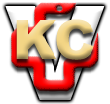 